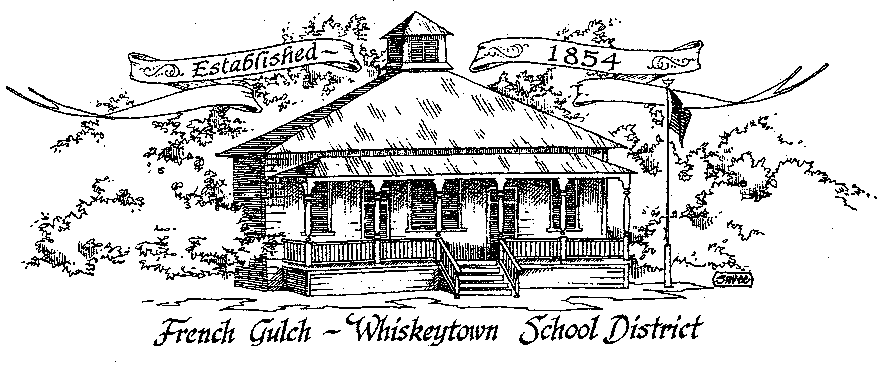 Successful Students Today – Successful Citizens TomorrowFrench Gulch-Whiskeytown School District11442 Cline Gulch Rd., French Gulch, CA 96033         530-359-2151MINUTESSPECIAL MEETING OF THE GOVERNING BOARDOUR DISTRICT MISSIONThe French Gulch-Whiskeytown School District is dedicated to building resourceful, respectful, academically strong individuals.CALL TO ORDER & OPEN SESSION1.	CALL TO ORDER 	ROLL CALL	Heather VanHorn, President		Lesley Pearson, Clerk				Matthew Balch 		Sara Wells         		Crystal Andersen    2.	OPPORTUNITY FOR PUBLIC COMMENT ON AGENDA ITEMSPublic Comment on any item of interest to the public that is within the Board’s jurisdiction will be heard. The Board may limit comments to no more than 3 minutes pursuant to Board policy. Public comment will also be allowed on each specific agenda.    None3.	APPROVAL OF AGENDA -   Lesley Pearson moved to approve the agenda, second by Crystal Anderson  ayes 4 nays 0 4.	CORRESPONDENCE -  None5.	APPROVAL OF MINUTES-	5.1	APPROVE MINUTES OF MAY 12, 2021 SPECIAL BOARD MEETING		Insufficient board member attendees from the May meeting to approve		5.2	APPROVAL OF THE MINUTES FROM THE JUNE 14th REGULAR BOARD MEETING 		Crystal Andersen moved to accept the minutes as written, second by Sara Wells 		ayes 4 nays 06.	REPORTS AND PUBLIC FORUM (if applicable) 	None	7. 	DISCUSSION ITEMS and/or PUBLIC HEARING (if applicable)		None	  	8.	ACTION ITEMS -8.1	ADOPTION OF THE 2021-2022 PROPOSED BUDGET		Crystal Andersen moved to accept the 2021-22 proposed budget, second by Sara Wells 		ayes 4 nays 08.2 	APPROVAL OF THE 2019-2020 LCAP UPDATESLesley Pearson moved to approve the LCAP Updates, second by Crystal Anderson  ayes 4 nays 0 8.3	APPROVAL OF THE CURRENT 2020-2021 LCAP 	  	Sara Wells moved to approve the 2020-21 LCP/LCAP, second by Crystal Anderson  ayes 4 nays 0 9.	PLANNING	9.1	ITEMS FROM THE FLOOR: Comments, Suggestions for future meetings, etc.		Brief discussion of starting Parents Club up again	9.2	Next Meeting of the Board: August 9, 2021 5:00pm 10.	ADJOURNMENT	10.1	Adjourn Meeting In compliance with the Americans with Disabilities Act, the French Gulch-Whiskeytown School District will make available to any member of the public who has a disability, appropriate disability-related modifications or accommodations in order for that person to participate in the public meeting. Contact Kristin George in the Office of the Superintendent, French Gulch-Whiskeytown School District Office, 11442 Cline Gulch Rd., French Gulch, California, at (530) 359-2151 at least 48 hours prior to the scheduled meeting. We will make every effort to give primary consideration to expressed preferences, or provide equally effective means of communication to ensure equal access to French Gulch-Whiskeytown School District public meetings.All documents presented to the members of the Governing Board for consideration at this meeting are included in this agenda packet. Documents unavailable at the time of the printing of this agenda are available for public review in the District Office, 11442 Cline Gulch Rd, during regular business hours. The public is invited and encouraged to attend and participate in Board Meetings. Persons wishing to address the Board may do so during the Opportunity for Public Comment. Speakers are limited to three minutes each. Other opportunities to address the Board include the Public Forum and Items from the Floor. By law, the Board is not allowed to take action on matters that are not on the agenda.